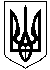 ЗВЯГЕЛЬСЬКИЙ МІСЬКИЙ ГОЛОВАРОЗПОРЯДЖЕННЯ 30.11.2023                                                                                        № 348(о)Про відзначення  Дня ЗбройнихСил України      Керуючись пунктами 19, 20 частини четвертої  статті 42 Закону України «Про місцеве самоврядування в Україні», Указом Президента України                       «Про введення воєнного стану в Україні» від 24.02.2022 № 64/2022, постановою Верховної ради України «Про День Збройних Сил України» від 19.10.1993                 № 3528-XII, з метою належної організації та проведення заходів з нагоди                 Дня Збройних Сил України:     1. Затвердити План заходів з відзначення Дня Збройних Сил України                   (далі - План) згідно з додатком.     2. Управлінню культури і туризму міської ради (Широкопояс О.Ю.), управлінню освіти і науки міської ради (Ващук Т.В.), управлінню у справах сім’ї, молоді, фізичної культури та спорту міської ради (Кравчук Т.М.),                                   службі у справах дітей міської ради (Лойко Н.О.), міському центру соціальних служб (Котова О.М.) забезпечити організацію та проведення заходів згідно                       з Планом, дотримуючись умов воєнного стану.     3. Управлінню житлово-комунального господарства та екології міської ради (Годун О.В.):     3.1 встановити Державний Прапор України на території міської територіальної громади;     3.2 провести благоустрій території біля Арки пам’яті Небесній Сотні                 та загиблим учасникам АТО, Меморіалу загиблим учасникам АТО/ООС                                 та у Cквері пам’яті.4. Відділу інформації міської ради (Махновецька А.О.) забезпечити висвітлення заходів  у місцевих засобах масової інформації.5. Відділу з питань охорони здоров’я та медичного забезпечення міської ради (Кочук Л.А.) забезпечити чергування медичного працівника 06.12.2023 року                         о 10.00 год. під час панахиди за загиблими військовослужбовцями у Свято-Михайлівському Соборі за адресою: вул. Шевченка, 9-А.            6. Контроль за виконанням цього розпорядження покласти на заступників міського голови Борис Н.П., Гудзь І.Л. та Якубова В.О.Міський голова                                                                               Микола БОРОВЕЦЬ                                                                            Додаток                                                                            до розпорядження міського  голови                                                                            від   30.11.2023  №348(о)План заходів з відзначення Дня Збройних Сил УкраїниКеруючий справами виконавчогокомітету міської ради                                                                        Олександр ДОЛЯ№з/пНазва заходуМісце проведенняДата проведенняВідповідальні1Зустрічі молоді                        з ветеранами російсько - української війниЛистопадМедичний фаховий коледж, вище професійне училищеКравчук Т.М.Ліберда В.А.2Плетіння сітокЛистопад впродовж дняЗаклади загальної середньої освітиВащук Т.В. керівники закладів загальної середньої освіти3Навчання молоді з військової підготовки Листопад - груденьвпродовж дняЗвягельський ліцей                    з посиленою військово-фізичною підготовкою, заклади освітиКравчук Т.М.Ліберда В.А.керівники закладів освіти4Акція «Поділися тим, що любиш, із ЗСУ» 27.11-01.12.202   впродовж дняЗаклади освіти Ващук Т.В. керівники закладів   освіти5Акція «Зігрій воїна ЗСУ» (виготовлення окопних свічок)27.11-01.12.2023Заклади освіти Ващук Т.В. керівники закладів  освіти6Акція по-збору пластикових кришечок для виготовлення турнікетів для ЗСУ27.11-01.12.2023Заклади освіти Ващук Т.В. керівники закладів  освіти7Майстер-клас                       з виготовлення патріотичних браслетів28.11.2023 14.00 год.Палац культури            ім. Лесі Українки           (IDEA HUB)Широкопояс О.Ю. Лойко Н.О. Якубовська А.Б.8Профорієнтаційна зустріч із представниками закладів вищої           освіти військового напряму28.11.2023 14.30 год.Ліцей №1          ім. Лесі УкраїнкиВащук Т.В.         Рошка Ю.А.9Квест-гра «Козацькому роду нема переводу»29.11.202 14.00 год.Дитячий бібліопростір ім. Олени ПчілкиЛойко Н.О.  Онищук Л.В.  10Загальноміська акція «Подаруй тепло захиснику». Збір теплих речей, окопних свічок    та обладнання для військовослужбовців01-20.12.2023Палац культури ім. Лесі Українки,центральне фоєШирокопояс О.Ю.Антипчук І.Д.11Патріотична акція«Уклін всім, хто край    свій боронить»02.12.202312.00 год.Бібліопростір «ЕКО»Широкопояс О.Ю. Онищук Л.В.12Тематичні інформаційні, освітні, виховні заходи: уроки мужності, бесіди, виховні години, зустрічі конференції, круглі столи; книжкові виставки «Історія становлення Збройних Сил України»04-06.12.2023Заклади загальної середньої освітиВащук Т.В. керівники закладів загальної середньої освіти13Спортивні заходи «Майбутні захисники України» 04-06.12.2023Заклади дошкільної освітиВащук Т.В. керівники закладів дошкільної освіти14Відеопривітання              «Ми завдячуємо                 їм життям своїм»04-06.12.2023    впродовж дняЗаклади освіти, соціальні мережіВащук Т.В.  керівники закладів  освіти15Відео привітання	 «Мужність на варті    миру і свободи»	05.12.202311.00 год.Центральний бібліопростір   ім. Юрія Ковальського, соціальні мережіШирокопояс О.Ю. Онищук Л.В.16Урок вдячності«Ви - сила й мужність, Ви - захист України!» 05.12.202312.00 год.Дитячий бібліопростірім. Олени ПчілкиШирокопояс О.Ю. Онищук Л.В.17Патріотична година «Збройні сили України: захисники і опора країни» 05.12.202312.00 год.Бібліопростір«СЛОВО»Широкопояс О.Ю. Онищук Л.В.18Відео флешмоб         «Дякуємо ЗСУ!»05.12.202312.00 год.Звягельська бібліотекаШирокопояс О.Ю. Онищук Л.В.19Патріотична година «Збройні сили України - слава, гордість, міць країни!»05.12.202314.00 год.Бібліопростір «АРТ»Широкопояс О.Ю. Онищук Л.В.20Виставка робіт  учнів Школи мистецтв «Наша сила – ЗСУ»05-06.12.2023впродовж дняПалац культури ім. Лесі Українки,центральне фойєШирокопояс О.Ю. Полтавченко Л.В.Легензова С.М.21Панахида  за загиблими військовослужбовцями06.12.202310.00 год.Свято-Михайлівський Собор,вул. Шевченка, 9-АБоровець М.П. Гвозденко О.В. Борис Н.П. Гудзь І.Л.Якубов В.О. Доля О.П.Широкопояс О.Ю.Махновецька А.О.Котова О.М.22Покладання квітів             до пам’ятників,                   пам’ятних знаківта меморіальних дощок06.12.202310.30 год.Меморіал загиблим учасникам АТО/ООС, Сквер пам’яті, меморіальні дошки Боровець М.П. Гвозденко О.В. Борис Н.П. Гудзь І.Л.Якубов В.О. Доля О.П.Широкопояс О.Ю.Ващук Т.В.Махновецька А.О.23Година - вітання        «Славні соколи -захисники!»  06.12.202312.00 год.Бібліопростір «ПАЗЛ»с. Великий МолодьківШирокопояс О.Ю. Онищук Л.В.24Вечір патріотизму «Подякуємо тим,        завдяки кому живемо» 06.12.202314.00 год.Молодіжний бібліопростірім. Лесі УкраїнкиШирокопояс О.Ю. Онищук Л.В.25Година спілкування «Збройні сили України -наша гордість, сила, оберіг»06.12.202315.00 год.Бібліопростір «ЛІТЕРА»с. ДідовичіШирокопояс О.Ю. Онищук Л.В.26Година подяки «Разом малюємо перемогу» 06.12.202315.00 год.Бібліопростір «ЕТНО»с. ПилиповичіШирокопояс О.Ю. Онищук Л.В.27Патріотичний вечір  «Лицарі українського народу»	06.12.202315.30 год.Бібліопростір «КОЛО»с. НаталівкаШирокопояс О.Ю. Онищук Л.В.28Патріотична концертна програма06.12.202315.30 год.Звягельський ліцей                     з посиленою військово-фізичною підготовкоюБорис Н.П.Широкопояс О.Ю. Антипчук І.Д.Онищук В.Л.29Вечір патріотизму «Збройні Сили України – слава, гордість, міць країни»06.12.2023 17.30 год.Школа мистецтвШирокопояс О.Ю. Полтавченко Л.В.30Благодійна акція             «Від родини для ЗСУ!» (виготовлення окопних свічок)06-25.12.2023впродовж дняМузей родини Косачів-ДрагомановихШирокопояс О.Ю. Гамма Л.П.31Відкритий турнір                   з важкої атлетики09.12.202310.00 год.Зал важкої атлетики        вул. Київська,44аКравчук Т.М.Пісоцький Д.В.Мединцева К.В.32Відкритий турнір                  з настільного тенісу09.12.202311.00 год.Гімназія № 10Кравчук Т.М.Пісоцький Д.В.Подкаура П.П.33Фізкультурно-оздоровчий захід «Спортивні перегони» з дітьми внутрішньо перемішених осіб 09.12.202311.00 год.Спортивні зали: Велико-молодьківська  гімназія. Пилиповицький ліцей, Дідовицька філія Пилиповицького ліцеюКравчук Т.М.Тимофєєв А.С.34Піша оглядова екскурсія містом «Вулиця Шевченка. Історичне минуле та прогресивне сьогодення»06.12.202312.00 год.вул. ШевченкаШирокопояс О.Ю. Ігнатов Ю.В.35Велика оглядова  автобусна екскурсія Звягелем для дітей  із сімей   військовослужбовців10.12.2023 14.00 год.Територія містаШирокопояс О.Ю.Ігнатов Ю.В.Котова О.М.